Každá práca by mala byť sprevádzaná sprievodným štítkom (v ideálnom prípade ho pripevnite alebo prilepte k práci). Ak odosielate celý projekt a kolektívnu prácu, stačí vyplniť jeden štítok.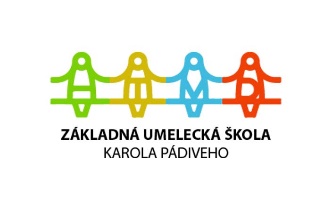 VIII. BIENÁLE FIGURÁLNEJ KRESBY A MAĽBY VIII. BIENÁLE FIGURÁLNEJ KRESBY A MAĽBY Meno a priezvisko autora /autorkyVek autora/autorkyNázov práce/Pár slov o práci, autorovi a jeho motivácii (pre jednotlivé práce)Pár slov o projekte, jeho cieľoch, obsahu a priebehu (popis pre projekty)

Meno pedagóga/Adresa školy/Telefón, e-mail školy/